Учебная  дисциплина «Астрономия». Дата проведения: 08.04.20Преподаватель: Стригунова С.ВТема: Планеты Солнечной системы (2ч.)Инструкция Уважаемые студенты, задание выполняется в рабочих тетрадях по дисциплине «Астрономия». Для самостоятельной работы использовать учебник под редакциейВоронцов-Вельяминов, Б.А. Астрономия. Базовый уровень. 11 класс: учебник / Б.А. Воронцов-Вельяминов, Е.К. Страут (электронный вариант выслан в вашу группу ВК)Выполненную работу фотографируете или сканируете и отправляете по ссылке https://vk.com/yapk87 в разделе «беседы» (до 08.04.20)В своей работе указываете Ф.И.О., группу, дисциплину, тему и дату.Тема: Планеты Солнечной системы (решение задач)Рассмотрите таблицы, содержащие характеристики планет Солнечной системы (Таблица 1,2).Разберите пример решения задачи.Внимательно прочитайте задание.Выберите два утверждения, которые соответствуют характеристикам планет.Правильные ответы подтвердите решением.Таблица 1Таблица 2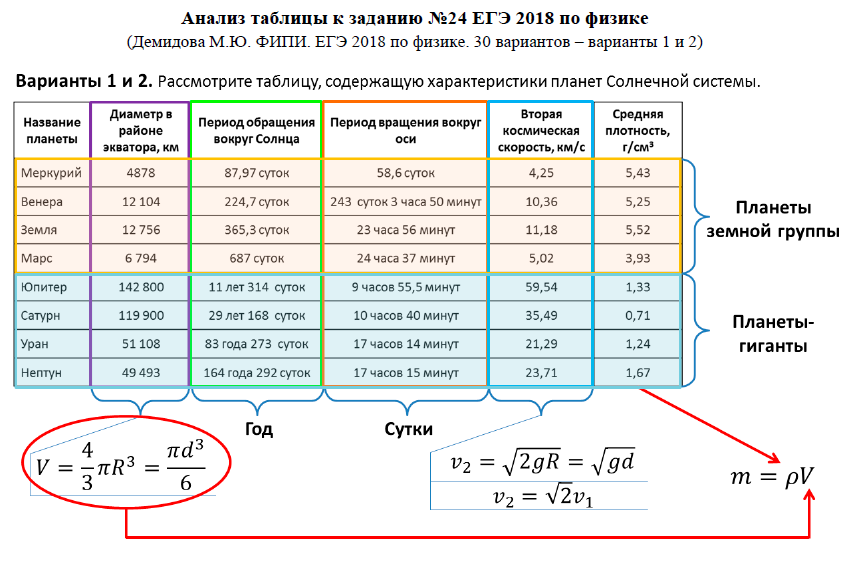 Пример решения задачиВыберите два утверждения, которые соответствуют характеристикам планет.1) Меркурианский год равен меркурианским суткам.2) Средняя плотность планет-гигантов значительно ниже, чем у планет земной группы.3) Первая космическая скорость вблизи Урана составляет примерно 15,1 км/с.4) Ускорение свободного падения на Марсе примерно равно 5,02 м/с2.5) Масса Венеры в 1,5 раза больше массы Земли.Решение.1) Меркурианский год – период обращения вокруг Солнца, составляет 87,97 суток, а меркурианские сутки – период вращения вокруг своей оси, составляет 58,6 суток.2) Средняя плотность планет-гигантов (Сатурн, Нептун, Юпитер) заметно ниже средней плотности планет земной группы (Земля, Меркурий, Венера, Марс).3) Первая космическая – это минимальная скорость, при которой тело, движущееся горизонтально над поверхностью планеты, не упадёт на неё, а будет двигаться по круговой орбите: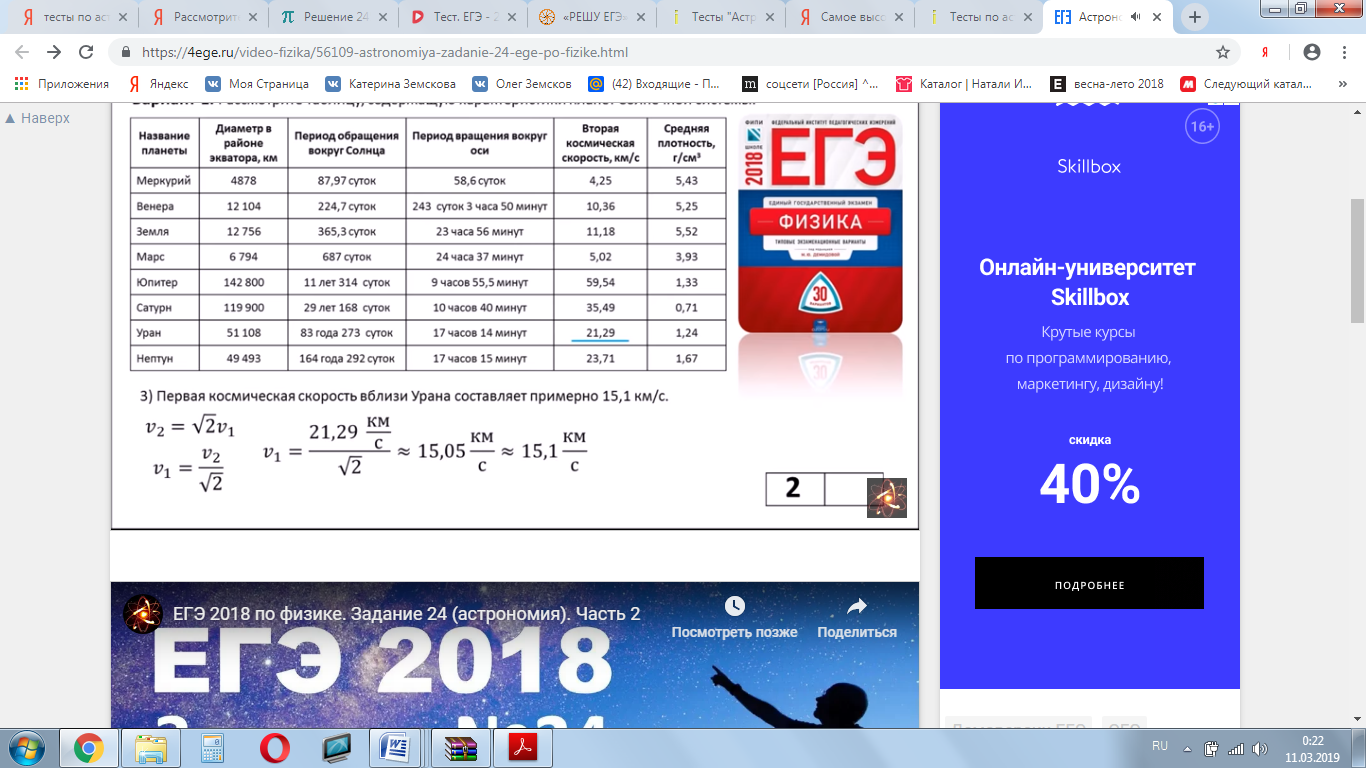 4) Ускорение свободного падения можно вычислить как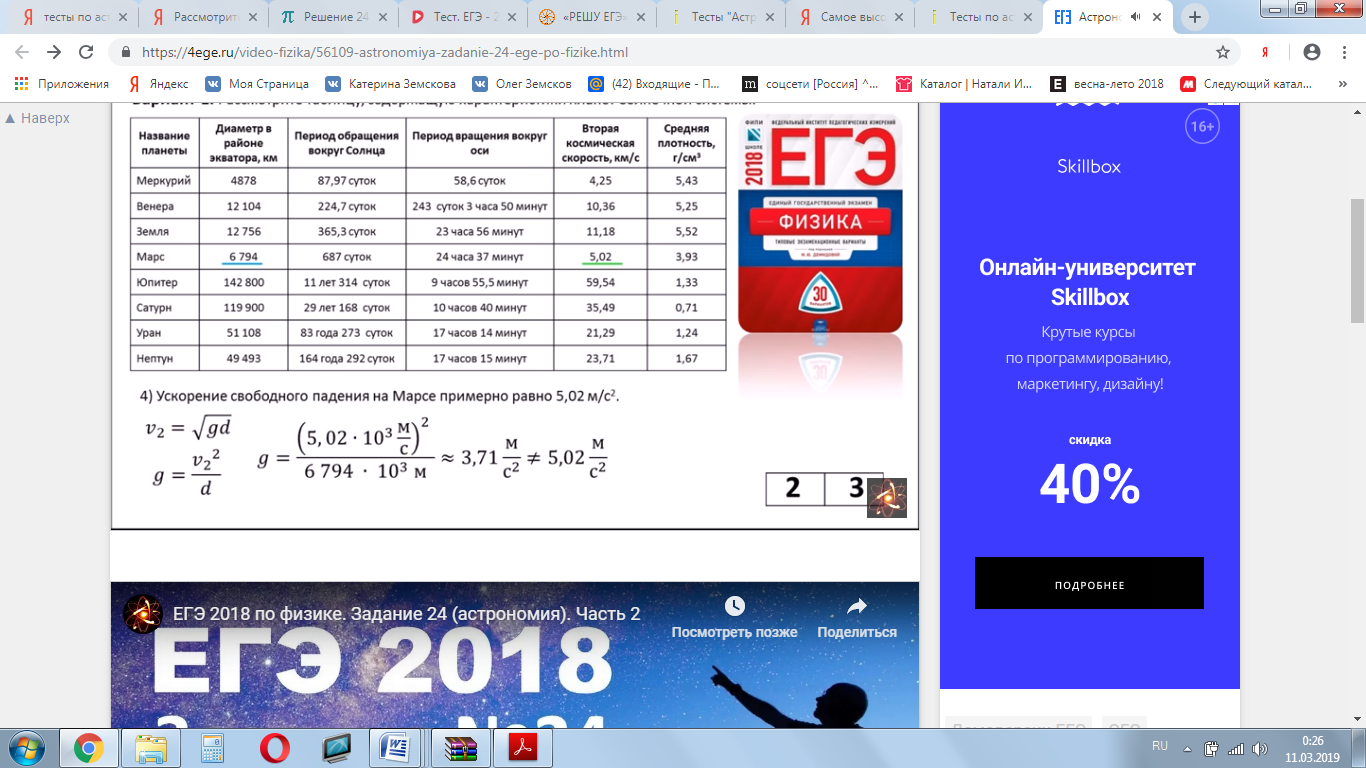 Из таблицы видно, что диаметры Земли и Венеры примерно одинаковы, также примерно равны и их плотности. Следовательно, массы Земли и Венеры примерно равны.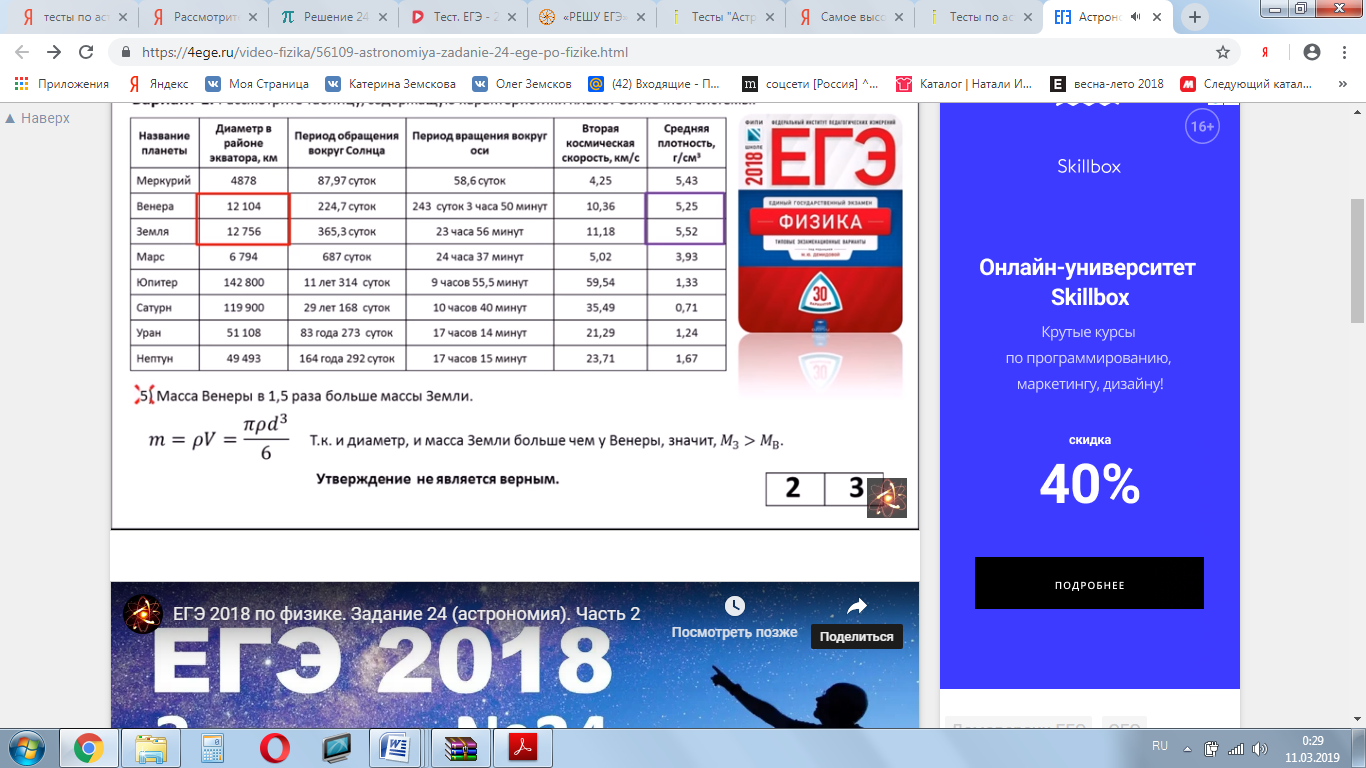 Ответ: 2,3Задача 1.Выберите два утверждения, которые соответствуют характеристикам планет.Выберите два утверждения, которые соответствуют характеристикам планет.1) Первая космическая скорость вблизи Марса составляет примерно 3,55 км/с.2) Скорость движения Урана по орбите в 2 раза меньше, чем скорость Нептуна.3) Средняя плотность планет земной группы значительно выше, чем у планет-гигантов.4) Ускорение свободного падения на Венере примерно равно 10,36 м/с2.5) Масса Марса в 2 раза меньше массы Земли.Задача 2.Выберите два утверждения, которые соответствуют характеристикам планет. 1) Марс в 2 раза быстрее вращается вокруг своей оси, чем Земля. 2) За марсианский год на планете проходит примерно 670 марсианских суток. 3) Ускорение свободного падения на Юпитере примерно равно 59,54 м/с2. 4) Масса Нептуна в 10 раз меньше массы Урана. 5) Первая космическая скорость вблизи Венеры составляет примерно 7,33 км/с. Задача 3.Выберите два утверждения, которые соответствуют характеристикам планет. 1) Юпитер движется по орбите почти в 3 раза быстрее, чем Сатурн. 2) Масса Юпитера почти в 3 раза больше массы Урана. 3) Первая космическая скорость вблизи Сатурна составляет примерно 25,1 км/с. 4) За один юпитерианский год Венера успевает совершить 19 оборотов вокруг Солнца. 5) Ускорение свободного падения на Нептуне примерно равно 23,71 м/с2. Название планетыДиаметр в районе экватора, кмПериод обращения вокруг СолнцаПериод вращения вокруг осиВторая космическая скорость, км/сСредняя плотность,г/см3Меркурий487887,97 суток58,6 суток4,255,43 Венера12 104224,7 суток243 суток 3 часа 50 минут10,365,25 Земля12 756365,3 суток23 часа 56 минут11,185,52 Марс6794687 суток24 часа 37 минут5,023,93 Юпитер142 80011 лет 314 суток9 часов 55,5 минут59,541,33 Сатурн119 90029 лет 168 суток10 часов 40 минут35,490,71 Уран51 10883 года 273 суток17 часов 14 минут21,291,24 Нептун49 493164 года 292 суток17 часов 15 минут23,711,67